Publicado en Londres el 03/01/2024 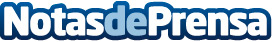 Bluegrace Energy Bolivia contribuye a la creación del Banco de la Favela en BrasilUna acción que ayuda a transformar futuros financieros, empoderando a 17 millones de vidasDatos de contacto:JULIO JOSE MONTENEGROBluegrace Energy Bolivia+1 305 972 6173Nota de prensa publicada en: https://www.notasdeprensa.es/bluegrace-energy-bolivia-contribuye-a-la Categorias: Nacional Finanzas Sociedad Solidaridad y cooperación http://www.notasdeprensa.es